INTERNATIONAL ELECTROTECHNICAL COMMISSION SYSTEM FORCERTIFICATION TO STANDARDS RELATING TO EQUIPENT FOR USEIN EXPLOSIVE ATMOSPHERES (IECEx SYSTEM)GENERAL INFORMATION ON THE OPERATIONAL MEETINGS OF THE IECEx SYSTEMto be held in Singapore 4 – 7 March 2024Dear Colleagues This document contains details relating to the IECEx System Operational Meetings to be held in Singapore over 4th – 7th March 2024Details relating to general information, meeting venue location and accommodation bookings are included.I thank you in anticipation of your assistance and invite you to contact me should you have any questions relating to the meetings.Kind regards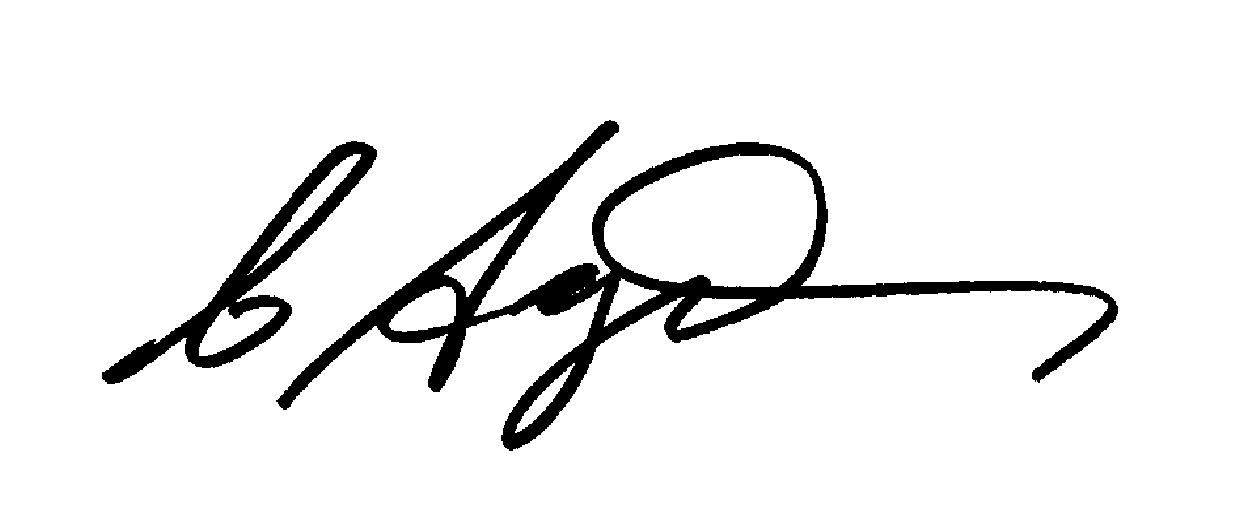 Chris AgiusIECEx SecretariatMEETING SCHEDULE Meetings are scheduled for 9:00AM to 5.00PM daily with a lunch break of 12:30- 1:30PM.  Lunch is NOT provided.COFFEE/TEA BREAKSMorning and afternoon coffee breaks will be served at 10.30 a.m. and 15:30 p.m.MEETINGS VENUEIEC Asia-Pacific Regional Centre (IEC-APRC)No.2 Bukit Merah Central#15-02Singapore 159835Meeting Room: Podium Block, P303 (3rd floor) 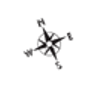 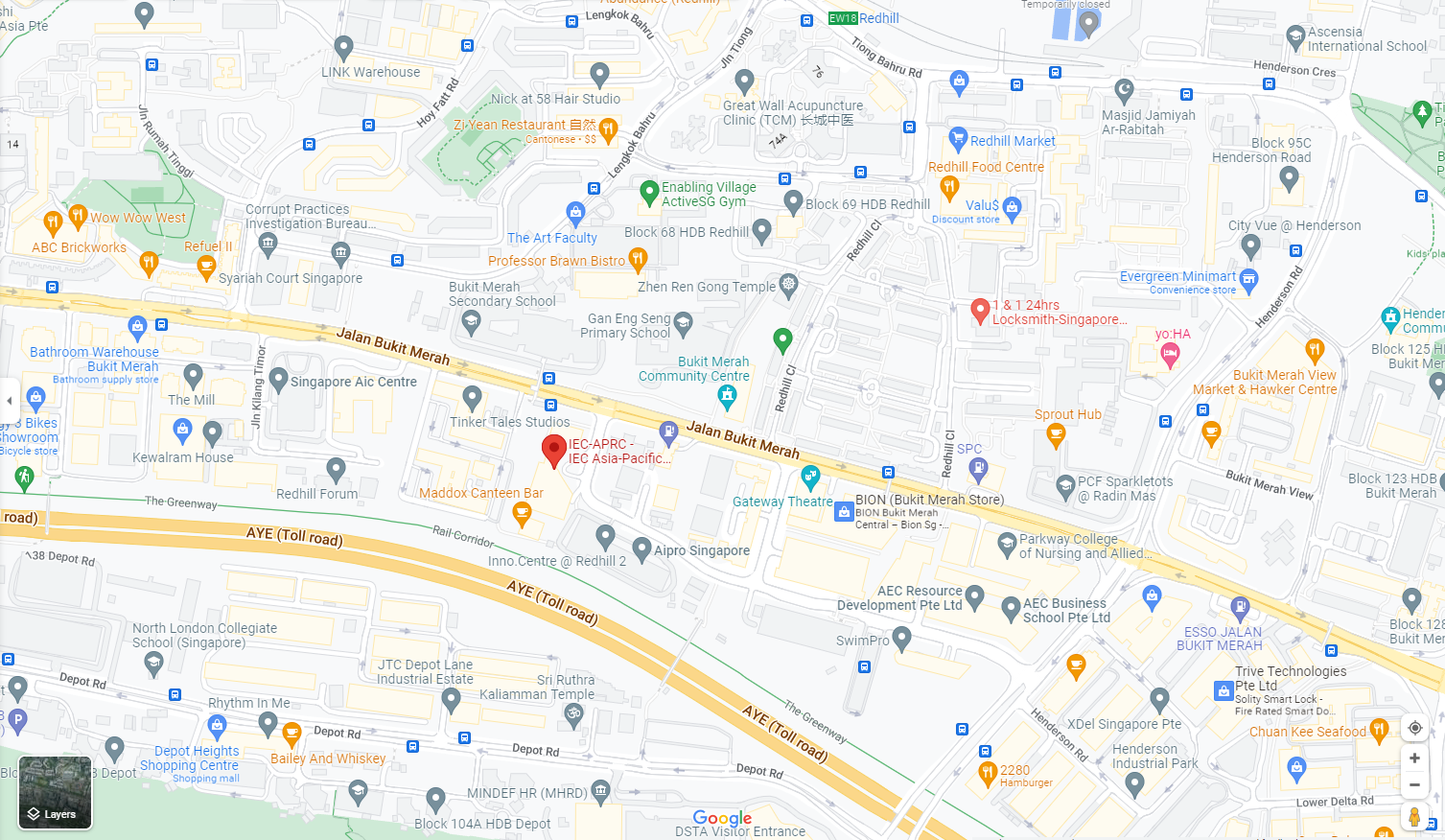 GETTING TO MEETING VENUE Delegates will need to make their own arrangements for travelling to the meeting venue. For members staying at hotels located in the City Area, the taxi fare is about SGD 15-25 from the hotel to the IEC-APRC. Each taxi seats a maximum of four and the journey takes between 15-30 minutes, depending on traffic conditions. MEETING ROOM FACILITIESLCD projector, Wifi internet access and electrical power points are available in the meeting room. Delegates will need to provide their own plug adaptors to suit the square 3-pin, 230 volts AC, 50 cycle sockets and plugs used in Singapore.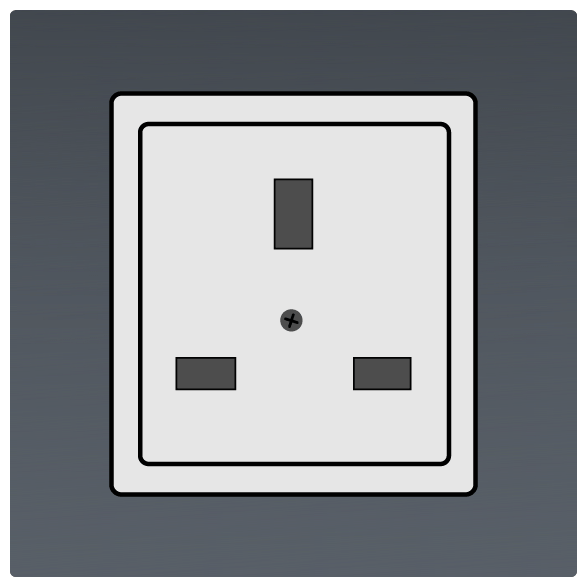 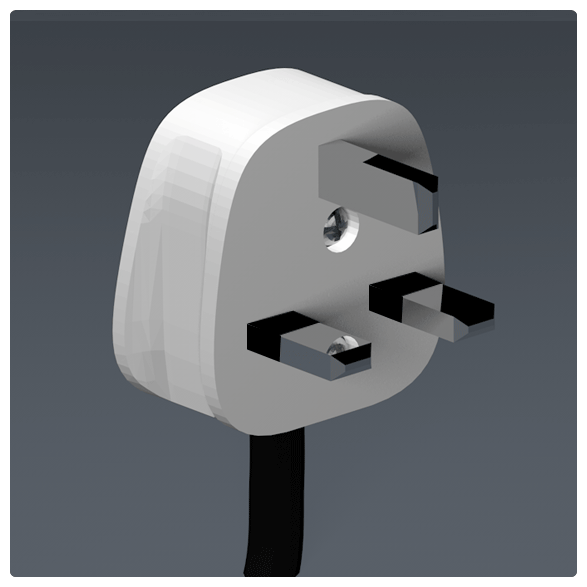 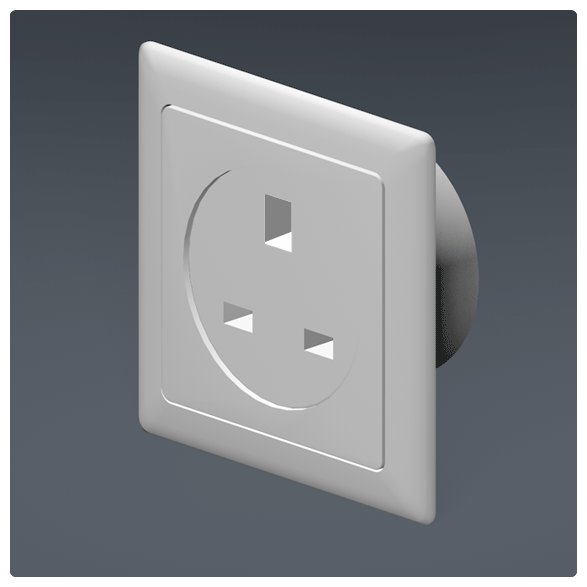 Concorde Hotel Singapore100 Orchard Road, Singapore 238840.Contact Person:Ms. Nelly Voon-Arriola, Assistant Director of SalesTel: +65 6733 8855 Web: http://singapore.concordehotelsresorts.com/ Room reservation Link: Please click on the this link >> IECEx to reserve your booking at the rates listed below (that were current on 7th November 2023).++ = additional 10% Service Charges and 9% GST applyCancellation ChargeThe Hotel reserves the right to charge for the full duration for any cancellation or release of individual rooms reservation made less than 7 days prior to the arrival date.PASSPORT & VISADelegates and accompanying persons are advised to check with their agency concerning regulations for Visas. If in any doubt, information can be obtained from your nearest local Singapore Embassy or Consulate. If you need an invitation letter for visa application, please contact: Dennis ChewRegional Director, IEC-APRCEmail: dch@iec.chcc: cpa@iec.ch KEY INFORMATION – SINGAPOREARRIVALTravellers seeking to enter Singapore should comply with the prevailing Public Health as well as Entry Requirements listed in the ICA website to ensure a smooth journey. Please refer to the link at SG Arrival Card (SGAC) with electronic health declaration and fill in the form within 3 days prior to arriving Singapore.Getting from Changi Airport to the city centre is possible via the highly efficient public transportation network of taxis, buses and the Mass Rapid Transit (MRT) rail system. Delegates and accompanying persons wishing to buy an EZ link card to access public transport can do so at locations listed here.The taxi ride from Changi International Airport to the city centre takes about 20-30 minutes, with the estimated fare costing about SGD 40 or less. You may also download the Grab app to book a taxi service in Singapore.CONTROLLED & PROHIBITED GOODS FOR IMPORTPlease take note that Singapore has very strict regulations on goods import especially electronic cigarettes which are on the list of prohibited goods to be imported while cigarettes must be duty paid. For the full list, please refer to the Singapore Customs website: https://www.customs.gov.sg/businesses/importing-goods/controlled-and-prohibited-goods-for-importCURRENCY AND CREDIT CARDSThe currency is Singapore Dollar (SGD). Credit cards are welcomed in most restaurants and malls. Tipping is not mandatory.LANGUAGEEnglish is widely spoken and understood.WEATHERDue to Singapore's geographic location which is near the earth's equator, the weather is warm and fairly humid throughout the year with approximate temperatures of 33ºC during the day and 25ºC in the evening. USEFUL LINKSAbout Singapore: www.yoursingapore.com/content/traveller/en/experience.htmlChangi Airport: www.changiairport.comAddress:Level 33, Australia Square264 George StreetSydney NSW 2000AustraliaContact Details:Tel: +61 2 4628 4690Fax: +61 2 4627 5285e-mail: info@iecex.com DATE2024-03-042024-03-052024-03-062024-03-07 Day / TimeMondayTuesdayWednesdayThursdayAMExSFCExPCC WG2ExPCCExMC WG5PMExSFCExPCC WG3ExPCCSPAREHOTEL ACCOMMODATION – Suggested* This hotel is suggested because IEC has corporate rates with them. ** Please note that availability of all hotel rooms are based on a first come, first served basis. *** Members should also note that accommodation at other hotels may be limited due to events in Singapore over the period of these meetingsRoom TypeSingleTwin/ Double Deluxe Plus$ 255.00 ++$ 270.00 ++Premier Club$ 305.00 ++$ 325.00 ++